На основании протокола заседания Правительства Свердловской области от 28.02.2019 № 3, письма Министерства финансов Свердловской области от 01.02.2019 № 05-2-20/942, распоряжения администрации Гаринского городского округа от 08.02.2019 № 18 "Об утверждении Плана-графика мероприятий по сокращению дебиторской задолженности и принятию своевременных мер по ее взысканию в отношении администрируемых доходов Гаринского городского округа", руководствуясь Уставом Гаринского городского округа ПОСТАНОВЛЯЮ:1.  Утвердить Порядок осуществления претензионной и исковой работы с просроченной дебиторской задолженностью главными администраторами (администраторами) доходов Гаринского городского округа (далее Порядок) (прилагается).2. Главным администраторам (администраторам) доходов Гаринского городского округа обеспечить выполнение Порядка (далее порядок). 3.     Настоящее постановление вступает в силу с момента подписания.4.     Настоящее постановление опубликовать (обнародовать).5.    Контроль за исполнением настоящего постановления возложить на заместителя главы администрации Гаринского городского округа – начальника Финансового управления администрации Гаринского городского округа С.А. Мерзлякову.Глава Гаринского городского округа                                                  С.Е. ВеличкоУтвержденпостановлением администрацииГаринского городского округа от 13.03.2019 г. №107/1 ПОРЯДОКОСУЩЕСТВЛЕНИЯ ПРЕТЕНЗИОННОЙ И ИСКОВОЙ РАБОТЫС ПРОСРОЧЕННОЙ ДЕБИТОРСКОЙ ЗАДОЛЖЕННОСТЬЮГЛАВНЫМИ АДМИНИСТРАТОРАМИ (АДМИНИСТРАТОРАМИ) ДОХОДОВ ГАРИНСКГО ГОРОДСКОГО ОКРУГА1. Настоящий Порядок регулирует отношения по взысканию просроченной дебиторской задолженности между главными администраторами (администраторами) доходов Гаринского городского округа (далее - Администраторы доходов) и лицами, имеющими задолженность в бюджет Гаринского городского округа.2. В целях настоящего Порядка используются следующие основные понятия:деятельность по взысканию просроченной задолженности (взыскание) - юридические и фактические действия, совершаемые Администраторами доходов, и направленные на погашение должником просроченной задолженности;должник - физическое лицо, в том числе индивидуальный предприниматель, или юридическое лицо, не исполнившее денежное или иное обязательство в срок, установленный соответствующим договором и (или) законом, иным нормативным правовым актом. Должником также является поручитель, залогодатель, иное лицо, обязанное в силу закона или договора субсидиарно или солидарно с должником исполнить его обязательство перед кредитором, если иное прямо не предусмотрено Гражданским кодексом Российской Федерации;просроченная задолженность - суммарный объем не исполненных должником в установленный срок денежных обязательств, по которым истек трехмесячный срок с момента наступления даты их погашения, и обязанность по уплате которых возникла вследствие неисполнения или ненадлежащего исполнения обязательства перед кредитором, в том числе в результате неправомерного удержания денежных средств, уклонения от их возврата, иной просрочки в их уплате либо неосновательного получения или сбережения за счет другого лица, включая суммы неустойки (штрафов, пеней) и процентов, начисленных за просрочку исполнения обязательств, если иное не установлено федеральным законом или договором;подразделение-исполнитель - орган местного самоуправления, казенное учреждение, инициировавшее заключение договора либо отвечающее за осуществление расчетов с контрагентами в соответствии со своей компетенцией;ответственное лицо (ответственный) - лицо, назначаемое руководителем подразделения-исполнителя для совершения той или иной операции. В случае необходимости временного или постоянного устранения ответственного от дел (отпуск, увольнение) руководитель подразделения-исполнителя назначает нового ответственного и контролирует процесс передачи дел и документов от ранее назначенного ответственного новому. Увольнение или направление в отпуск ранее назначенного ответственного производится только после полной передачи дел новому ответственному. В случае, если руководителем подразделения по какой-либо причине новый ответственный не был назначен или не обеспечен процесс передачи дел и документов от ранее назначенного ответственного новому, то ответственным является непосредственно руководитель этого подразделения.В случае ликвидации подразделения-исполнителя новое подразделение-исполнитель назначается главой Гаринского городского округа.3. В целях минимизации объемов просроченной задолженности, Администраторы доходов осуществляют оперативный контроль (мониторинг) за состоянием просроченной задолженности, инвентаризацию просроченной задолженности.4. Инвентаризация просроченной задолженности проводится на постоянной основе, но не реже одного раза в квартал.5. Урегулирование просроченной задолженности может осуществляться ответственным лицом подразделения - исполнителя следующими способами:Информационные мероприятия.Проводить разъяснительную работу:а) о способах оплаты тех или иных платежей;б) о необходимости своевременной оплаты тех или иных платежей;в) о возможности оформления по письменному заявлению должника соглашения о предоставлении рассрочки;г) о начислении пеней за несвоевременную оплату тех или иных платежей;д) об ответственности за несвоевременную оплату тех или иных платежей;Предупреждение должников по телефону или СМС сообщения только при наличии письменного согласия должника на обработку персональных данных.Информируют должников и предупреждают:а) о размере долга;б) об обязанности погасить просроченную задолженность;в) о способах оплаты;г) о сроках погашения просроченной задолженности;д) о мерах, применяемых к должнику, если он не погасит просроченную задолженность в установленный претензией срок.6. Иные способы:6.1. Проведение переговоров, направленных на достижение соглашения об оплате просроченной задолженности.6.2. Заключение соглашения с должником о зачете встречного однородного требования, если это допускается законом и договором.6.3. Заключение соглашения с должником о замене первоначального обязательства другим обязательством, предусматривающим иной предмет или способ исполнения (новация), если это допускается законом.6.4. Другими способами, не противоречащими закону и условиям договора.7. Порядок взыскания просроченной задолженности.7.1. Досудебный порядок по взысканию просроченной задолженности.В течение 10 (десяти) рабочих дней с момента ее образования ответственное лицо предъявляет должнику претензию в порядке, предусмотренном договором или действующим законодательством Российской Федерации.Претензия должна быть составлена в письменной форме в 2 экземплярах: один остается в подразделении-исполнителе, второй направляется должнику заказным почтовым отправлением с уведомлением о вручении.Претензия должна содержать:- наименование (ф.и.о.) должника, адрес в соответствии с условиями договора;- допущенное должником нарушение договорных обязательств;- расчета суммы задолженности основного долга и пеней (неустойки, штрафа), предусмотренных договором и законодательством Российской Федерации;- меры ответственности за нарушение договорных обязательств в соответствии с договором и законом;- ссылки на пункты положения договора, статьи Гражданского кодекса РФ, другие нормативные акты, которые нарушены должником;- срок для добровольного перечисления просроченной задолженности. Указанный срок должен составлять не менее тридцати календарных дней со дня направления претензии, если иной срок не установлен договором или действующим законодательством;- предложение о расторжении договора (в случае необходимости);- дата, номер, подпись.Проект претензии передается на согласование руководителю подразделения-исполнителя.7.2. Организация работы по взысканию просроченной задолженности в судебном порядке.Ответственное лицо служебной запиской информирует о данном факте своего непосредственного руководителя с предоставлением расчета суммы задолженности основного долга и пеней (неустойки, штрафа), предусмотренных договором и законодательством Российской Федерации.Подразделение-исполнитель в течение 10 (десяти) рабочих дней с даты получения письменного обращения ответственного лица предъявляет исковое заявление в суд в соответствии с процессуальным законодательством Российской Федерации.Настоящий порядок взыскания просроченной задолженности местного бюджета не должен нарушать прав и законных интересов других лиц.8. Заключение соглашений о предоставлении рассрочки по погашению задолженности в досудебном порядке, на стадии судебного разбирательства и исполнительного производства, если это допускается законом или договором.8.1. В случае невозможности оплатить задолженность единовременно должнику предлагается заключить соглашение о погашении задолженности (далее - Соглашение) в течение одного года при условии оплаты не менее 1/8 части долга до заключения Соглашения. Соглашение о рассрочке просроченной задолженности заключается в пределах суммы задолженности.8.2. Если график Соглашения не выполняется в течение двух месяцев подряд, ответственное лицо составляет письменное предупреждение о невыполнении Соглашения, которое направляется должнику. В случае неоплаты долга по истечении одного месяца после получения должником письменного предупреждения взыскание задолженности производится в соответствии с процессуальным законодательством Российской Федерации и Федеральным законом N 229-ФЗ "Об исполнительном производстве".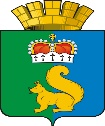 ПОСТАНОВЛЕНИЕАДМИНИСТРАЦИИ ГАРИНСКОГО ГОРОДСКОГО ОКРУГАПОСТАНОВЛЕНИЕАДМИНИСТРАЦИИ ГАРИНСКОГО ГОРОДСКОГО ОКРУГАПОСТАНОВЛЕНИЕАДМИНИСТРАЦИИ ГАРИНСКОГО ГОРОДСКОГО ОКРУГА